United StatesUnited StatesUnited StatesUnited StatesMarch 2025March 2025March 2025March 2025MondayTuesdayWednesdayThursdayFridaySaturdaySunday1234567891011121314151617181920212223St. Patrick’s Day2425262728293031NOTES: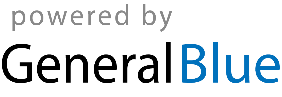 